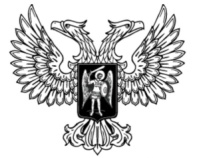 ДонецкАЯ НароднАЯ РеспубликАЗАКОНО ВНЕСЕНИИ ИЗМЕНЕНИЯ В СТАТЬЮ 87 СЕМЕЙНОГО КОДЕКСА ДОНЕЦКОЙ НАРОДНОЙ РЕСПУБЛИКИПринят Постановлением Народного Совета 4 июня 2021 годаСтатья 1Внести в абзац первый части 1 статьи 87 Семейного кодекса Донецкой Народной Республики от 17 июля 2020 года № 172-IIHC (опубликован на официальном сайте Народного Совета Донецкой Народной Республики 
30 июля 2020 года) изменение, заменив слова «(тяжелой болезни, увечья несовершеннолетних детей или нетрудоспособных совершеннолетних нуждающихся детей, необходимости оплаты постороннего ухода за ними и других обстоятельств)» словами «(тяжелая болезнь, увечье несовершеннолетних детей или нетрудоспособных совершеннолетних нуждающихся детей, необходимость оплаты постороннего ухода за ними, отсутствие пригодного для постоянного проживания жилого помещения и другие обстоятельства)».ГлаваДонецкой Народной Республики				Д.В. Пушилинг. Донецк15 июня 2021 года№ 293-IIНС	